Tratados de pazConsignas:En sus primeros 70 años de existencia, el Estado de Israel ha celebrado tratados de paz con algunos de sus países vecinos.  
Averigüen: ¿Con qué países Israel firmó la paz?.…………………………………………………………………………………………………………….……………………………………………………………………………………………………………¿En qué años?.…………………………………………………………………………………………………………….……………………………………………………………………………………………………………¿Qué establecieron estos acuerdos?  .…………………………………………………………………………………………………………….……………………………………………………………………………………………………………¿En qué se benefició cada una de las partes a partir de la firma del tratado de paz?.…………………………………………………………………………………………………………….……………………………………………………………………………………………………………¿Quiénes fueron los protagonistas de dichos acuerdos?.…………………………………………………………………………………………………………….……………………………………………………………………………………………………………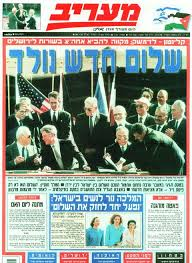 Con la información que obtengan, armen, para cada acuerdo de paz, una portada de diario. Inserten también al menos una imagen ilustrativa de dicho acontecimiento histórico. Sellos y estampillas por la pazA continuación, les presentamos algunos sellos postales y estampillas que se emitieron en ocasión a los acuerdos de paz de Israel: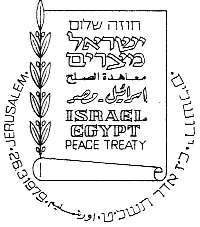 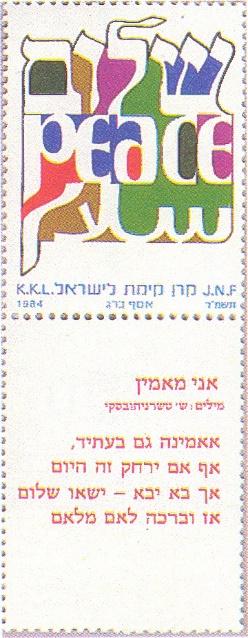 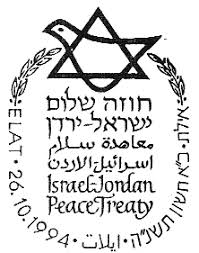 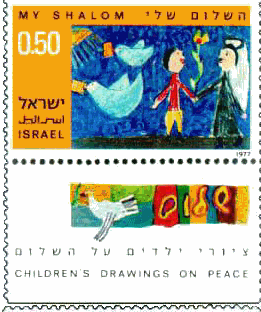 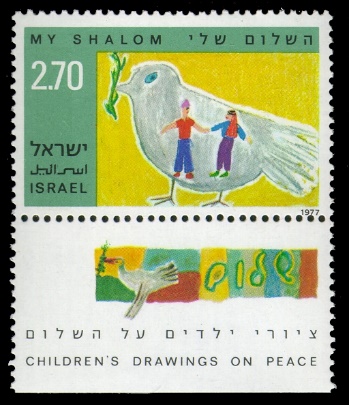 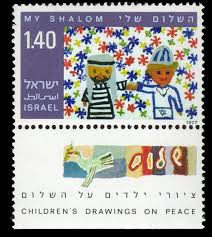 Respondan: ¿Qué información aportan estos sellos y estampillas? .…………………………………………………………………………………………………………….……………………………………………………………………………………………………………¿Qué imágenes se observan? ¿Qué representan?  .…………………………………………………………………………………………………………….……………………………………………………………………………………………………………¿Cuáles fueron dibujados por chicos? ¿Qué mensajes transmiten sus dibujos?.…………………………………………………………………………………………………………….……………………………………………………………………………………………………………Imaginen que se celebra un nuevo acuerdo de paz entre Israel y alguno de los países en conflicto. ¿Con qué país será? ¿Quiénes serán sus protagonistas? Diseñen una estampilla o sello postal en honor a dicho acuerdo.  .…………………………………………………………………………………………………………….……………………………………………………………………………………………………………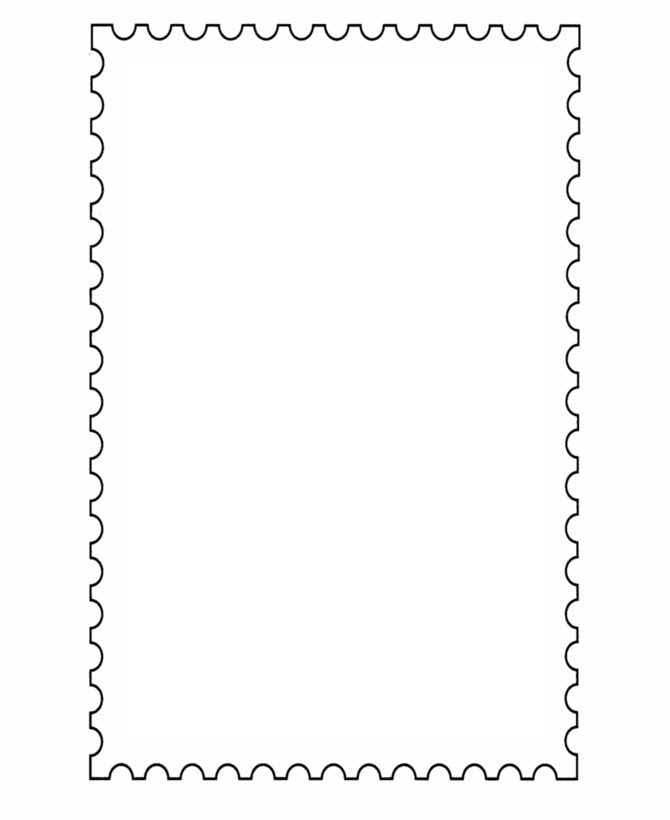 